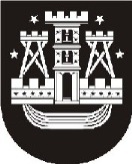 KLAIPĖDOS MIESTO SAVIVALDYBĖS TARYBASPRENDIMASDĖL LEIDIMO PRIVATIZUOTI (PIRKTI) GYVENAMĄSIAS PATALPAS IR PAGALBINIO ŪKIO PASKIRTIES PASTATO – SANDĖLIO DALIS2014 m. kovo 27 d. Nr. T2-65KlaipėdaVadovaudamasi Lietuvos Respublikos vietos savivaldos įstatymo 16 straipsnio 2 dalies 26 punktu ir Lietuvos Respublikos valstybės paramos būstui įsigyti ar išsinuomoti ir daugiabučiams namams atnaujinti (modernizuoti) įstatymo 12 straipsnio 1 dalies 2 punktu, 2 dalies 4 punktu ir 5 dalimi, Klaipėdos miesto savivaldybės taryba nusprendžialeisti privatizuoti (pirkti) savivaldybei nuosavybės teise priklausančias gyvenamąsias patalpas ir pagalbinio ūkio paskirties pastato – sandėlio dalis:1. N. M., (duomenys neskelbtini), Klaipėdoje, 87,73 kv. metro ploto gyvenamosios patalpos, unikalus Nr. (duomenys neskelbtini), namo statybos metai – 1994. Kaina – 6602,24 Lt (šeši tūkstančiai šeši šimtai du litai 24 ct);2. O. U., (duomenys neskelbtini), Klaipėdoje, 2/3 dalys pagalbinio ūkio paskirties pastato – sandėlio, užstatytas plotas – 82,00 kv. metro, plane žymimas – 7I1p, unikalus Nr. (duomenys neskelbtini), statybos metai – 1850. Kaina – 1800 Lt (vienas tūkstantis aštuoni šimtai litų);3. R. D., (duomenys neskelbtini), Klaipėdoje, 1/3 dalis pagalbinio ūkio paskirties pastato – sandėlio, užstatytas plotas – 82,00 kv. metro, plane žymimas – 7I1p, unikalus Nr. (duomenys neskelbtini), statybos metai – 1850. Kaina – 900 Lt (devyni šimtai litų).Šis sprendimas gali būti skundžiamas Lietuvos Respublikos administracinių bylų teisenos įstatymo nustatyta tvarka Klaipėdos apygardos administraciniam teismui.Savivaldybės meras 	                                                                       Vytautas Grubliauskas